Medium Term Plan – Half TermYear Group: 3   Term: Autumn 1          Topic: A Journey Through TimeWeeks05.09.2205.09.2205.09.2205.09.2212.09.2212.09.2212.09.2219.09.2219.09.2219.09.2219.09.2226.09.2226.09.2226.09.2203.10.2203.10.2203.10.2210.10.2217.10.22Unusual Timetable Events05.09 – INSET06.09 - INSETTopic LaunchCave man artStone age necklacesCave artWe will rock you song
05.09 – INSET06.09 - INSETTopic LaunchCave man artStone age necklacesCave artWe will rock you song
05.09 – INSET06.09 - INSETTopic LaunchCave man artStone age necklacesCave artWe will rock you song
05.09 – INSET06.09 - INSETTopic LaunchCave man artStone age necklacesCave artWe will rock you song
17.09.22SMSC Day-Jeans for Genes day17.09.22SMSC Day-Jeans for Genes day17.09.22SMSC Day-Jeans for Genes day21.10- INSETMaths Intent:To know the place value of 3-digit numbers.To add and subtract 3-digit numbers, crossing 10 and 100.Maths Intent:To know the place value of 3-digit numbers.To add and subtract 3-digit numbers, crossing 10 and 100.Maths Intent:To know the place value of 3-digit numbers.To add and subtract 3-digit numbers, crossing 10 and 100.Maths Intent:To know the place value of 3-digit numbers.To add and subtract 3-digit numbers, crossing 10 and 100.Maths Intent:To know the place value of 3-digit numbers.To add and subtract 3-digit numbers, crossing 10 and 100.Maths Intent:To know the place value of 3-digit numbers.To add and subtract 3-digit numbers, crossing 10 and 100.Maths Intent:To know the place value of 3-digit numbers.To add and subtract 3-digit numbers, crossing 10 and 100.Maths Intent:To know the place value of 3-digit numbers.To add and subtract 3-digit numbers, crossing 10 and 100.Maths Intent:To know the place value of 3-digit numbers.To add and subtract 3-digit numbers, crossing 10 and 100.Maths Intent:To know the place value of 3-digit numbers.To add and subtract 3-digit numbers, crossing 10 and 100.Maths Intent:To know the place value of 3-digit numbers.To add and subtract 3-digit numbers, crossing 10 and 100.Maths Intent:To know the place value of 3-digit numbers.To add and subtract 3-digit numbers, crossing 10 and 100.Maths Intent:To know the place value of 3-digit numbers.To add and subtract 3-digit numbers, crossing 10 and 100.Maths Intent:To know the place value of 3-digit numbers.To add and subtract 3-digit numbers, crossing 10 and 100.Maths Intent:To know the place value of 3-digit numbers.To add and subtract 3-digit numbers, crossing 10 and 100.Maths Intent:To know the place value of 3-digit numbers.To add and subtract 3-digit numbers, crossing 10 and 100.Maths Intent:To know the place value of 3-digit numbers.To add and subtract 3-digit numbers, crossing 10 and 100.Maths Intent:To know the place value of 3-digit numbers.To add and subtract 3-digit numbers, crossing 10 and 100.Maths Intent:To know the place value of 3-digit numbers.To add and subtract 3-digit numbers, crossing 10 and 100.Maths Intent:To know the place value of 3-digit numbers.To add and subtract 3-digit numbers, crossing 10 and 100.MathsTimes tables assessmentIntroduction to TT Rockstars28 fact challengeNumber and Place ValueWeek 1Number and Place ValueWeek 1Number and Place ValueWeek 1Number and Place ValueWeek 1Number and Place ValueWeek 1Number and Place ValueWeek 1Number and Place ValueWeek 2Number and Place ValueWeek 2Number and Place ValueWeek 2Number and Place ValueWeek 2Number and Place ValueWeek 3Number and Place ValueWeek 3Number and Place ValueWeek 3Number and Place ValueWeek 4 Number and Place ValueWeek 4 Number and Place ValueWeek 4 Number – Addition and SubtractionWeek 1Number – Addition and SubtractionWeek 2Maths End PointsPlace Value Small StepsStep 1 Represent numbers to 100 Step 2 Partition numbers to 100 Step 3 Number line to 100 Step 4 Hundreds Step 5 Represent numbers to 1,000 Step 6 Partition numbers to 1,000 Step 7 Flexible partitioning of numbers to 1,000 Place Value Small StepsStep 1 Represent numbers to 100 Step 2 Partition numbers to 100 Step 3 Number line to 100 Step 4 Hundreds Step 5 Represent numbers to 1,000 Step 6 Partition numbers to 1,000 Step 7 Flexible partitioning of numbers to 1,000 Place Value Small StepsStep 1 Represent numbers to 100 Step 2 Partition numbers to 100 Step 3 Number line to 100 Step 4 Hundreds Step 5 Represent numbers to 1,000 Step 6 Partition numbers to 1,000 Step 7 Flexible partitioning of numbers to 1,000 Place Value Small StepsStep 1 Represent numbers to 100 Step 2 Partition numbers to 100 Step 3 Number line to 100 Step 4 Hundreds Step 5 Represent numbers to 1,000 Step 6 Partition numbers to 1,000 Step 7 Flexible partitioning of numbers to 1,000 Place Value Small StepsStep 1 Represent numbers to 100 Step 2 Partition numbers to 100 Step 3 Number line to 100 Step 4 Hundreds Step 5 Represent numbers to 1,000 Step 6 Partition numbers to 1,000 Step 7 Flexible partitioning of numbers to 1,000 Place Value Small StepsStep 1 Represent numbers to 100 Step 2 Partition numbers to 100 Step 3 Number line to 100 Step 4 Hundreds Step 5 Represent numbers to 1,000 Step 6 Partition numbers to 1,000 Step 7 Flexible partitioning of numbers to 1,000 Place Value Small StepsStep 1 Represent numbers to 100 Step 2 Partition numbers to 100 Step 3 Number line to 100 Step 4 Hundreds Step 5 Represent numbers to 1,000 Step 6 Partition numbers to 1,000 Step 7 Flexible partitioning of numbers to 1,000 Place Value Small StepsStep 1 Represent numbers to 100 Step 2 Partition numbers to 100 Step 3 Number line to 100 Step 4 Hundreds Step 5 Represent numbers to 1,000 Step 6 Partition numbers to 1,000 Step 7 Flexible partitioning of numbers to 1,000 Step 8 Hundreds, tens and onesStep 9 Find 1, 10 or 100 more or less Step 10 Number line to 1,000 Step 11 Estimate on a number line to 1,000 Step 12 Compare numbers to 1,000 Step 13 Order numbers to 1,000 Step 14 Count in 50sStep 8 Hundreds, tens and onesStep 9 Find 1, 10 or 100 more or less Step 10 Number line to 1,000 Step 11 Estimate on a number line to 1,000 Step 12 Compare numbers to 1,000 Step 13 Order numbers to 1,000 Step 14 Count in 50sStep 8 Hundreds, tens and onesStep 9 Find 1, 10 or 100 more or less Step 10 Number line to 1,000 Step 11 Estimate on a number line to 1,000 Step 12 Compare numbers to 1,000 Step 13 Order numbers to 1,000 Step 14 Count in 50sStep 8 Hundreds, tens and onesStep 9 Find 1, 10 or 100 more or less Step 10 Number line to 1,000 Step 11 Estimate on a number line to 1,000 Step 12 Compare numbers to 1,000 Step 13 Order numbers to 1,000 Step 14 Count in 50sStep 8 Hundreds, tens and onesStep 9 Find 1, 10 or 100 more or less Step 10 Number line to 1,000 Step 11 Estimate on a number line to 1,000 Step 12 Compare numbers to 1,000 Step 13 Order numbers to 1,000 Step 14 Count in 50sStep 8 Hundreds, tens and onesStep 9 Find 1, 10 or 100 more or less Step 10 Number line to 1,000 Step 11 Estimate on a number line to 1,000 Step 12 Compare numbers to 1,000 Step 13 Order numbers to 1,000 Step 14 Count in 50sStep 8 Hundreds, tens and onesStep 9 Find 1, 10 or 100 more or less Step 10 Number line to 1,000 Step 11 Estimate on a number line to 1,000 Step 12 Compare numbers to 1,000 Step 13 Order numbers to 1,000 Step 14 Count in 50sStep 8 Hundreds, tens and onesStep 9 Find 1, 10 or 100 more or less Step 10 Number line to 1,000 Step 11 Estimate on a number line to 1,000 Step 12 Compare numbers to 1,000 Step 13 Order numbers to 1,000 Step 14 Count in 50sStep 8 Hundreds, tens and onesStep 9 Find 1, 10 or 100 more or less Step 10 Number line to 1,000 Step 11 Estimate on a number line to 1,000 Step 12 Compare numbers to 1,000 Step 13 Order numbers to 1,000 Step 14 Count in 50sAddition and Subtraction Small StepsStep 1 Apply number bonds within 10 Step 2 Add and subtract 1s Step 3 Add and subtract 10s Step 4 Add and subtract 100s Step 5 Spot the pattern Step 6 Add 1s across a 10 Step 7 Add 10s across a 100 Step 8 Subtract 1s across a 10Step 9 Subtract 10s across a 100Addition and Subtraction Small StepsStep 1 Apply number bonds within 10 Step 2 Add and subtract 1s Step 3 Add and subtract 10s Step 4 Add and subtract 100s Step 5 Spot the pattern Step 6 Add 1s across a 10 Step 7 Add 10s across a 100 Step 8 Subtract 1s across a 10Step 9 Subtract 10s across a 100Maths FluencyTT Rockstars2sNumber factsTT Rockstars2sNumber factsTT Rockstars2sNumber factsTT Rockstars2sNumber factsTT Rockstars2sNumber factsTT Rockstars2sNumber factsTT Rockstars5s Number factsTT Rockstars5s Number factsTT Rockstars5s Number factsTT Rockstars5s Number factsTT Rockstars10s Number factsTT Rockstars10s Number factsTT Rockstars10s Number factsTT Rockstars2s, 5s and 10sNumber factsTT Rockstars2s, 5s and 10sNumber factsTT Rockstars2s, 5s and 10sNumber factsTT Rockstars Mixed Number factsTT RockstarsMixed Number factsFluency End PointsLearnt number bonds to 10 and 20.Recalled number facts with increasing speed.Recall multiplication and division facts for the 2, 5 and 10 times table Learnt number bonds to 10 and 20.Recalled number facts with increasing speed.Recall multiplication and division facts for the 2, 5 and 10 times table Learnt number bonds to 10 and 20.Recalled number facts with increasing speed.Recall multiplication and division facts for the 2, 5 and 10 times table Learnt number bonds to 10 and 20.Recalled number facts with increasing speed.Recall multiplication and division facts for the 2, 5 and 10 times table Learnt number bonds to 10 and 20.Recalled number facts with increasing speed.Recall multiplication and division facts for the 2, 5 and 10 times table Learnt number bonds to 10 and 20.Recalled number facts with increasing speed.Recall multiplication and division facts for the 2, 5 and 10 times table Learnt number bonds to 10 and 20.Recalled number facts with increasing speed.Recall multiplication and division facts for the 2, 5 and 10 times table Learnt number bonds to 10 and 20.Recalled number facts with increasing speed.Recall multiplication and division facts for the 2, 5 and 10 times table Learnt number bonds to 10 and 20.Recalled number facts with increasing speed.Recall multiplication and division facts for the 2, 5 and 10 times table Learnt number bonds to 10 and 20.Recalled number facts with increasing speed.Recall multiplication and division facts for the 2, 5 and 10 times table Learnt number bonds to 10 and 20.Recalled number facts with increasing speed.Recall multiplication and division facts for the 2, 5 and 10 times table Learnt number bonds to 10 and 20.Recalled number facts with increasing speed.Recall multiplication and division facts for the 2, 5 and 10 times table Learnt number bonds to 10 and 20.Recalled number facts with increasing speed.Recall multiplication and division facts for the 2, 5 and 10 times table Learnt number bonds to 10 and 20.Recalled number facts with increasing speed.Recall multiplication and division facts for the 2, 5 and 10 times table Learnt number bonds to 10 and 20.Recalled number facts with increasing speed.Recall multiplication and division facts for the 2, 5 and 10 times table Learnt number bonds to 10 and 20.Recalled number facts with increasing speed.Recall multiplication and division facts for the 2, 5 and 10 times table Learnt number bonds to 10 and 20.Recalled number facts with increasing speed.Recall multiplication and division facts for the 2, 5 and 10 times table Learnt number bonds to 10 and 20.Recalled number facts with increasing speed.Recall multiplication and division facts for the 2, 5 and 10 times table Learnt number bonds to 10 and 20.Recalled number facts with increasing speed.Recall multiplication and division facts for the 2, 5 and 10 times table English Intent:To create foundation of skills in writing To write a set of instructions with key elements, recapping KS1 writing skills.English Intent:To create foundation of skills in writing To write a set of instructions with key elements, recapping KS1 writing skills.English Intent:To create foundation of skills in writing To write a set of instructions with key elements, recapping KS1 writing skills.English Intent:To create foundation of skills in writing To write a set of instructions with key elements, recapping KS1 writing skills.English Intent:To create foundation of skills in writing To write a set of instructions with key elements, recapping KS1 writing skills.English Intent:To create foundation of skills in writing To write a set of instructions with key elements, recapping KS1 writing skills.English Intent:To create foundation of skills in writing To write a set of instructions with key elements, recapping KS1 writing skills.English Intent:To create foundation of skills in writing To write a set of instructions with key elements, recapping KS1 writing skills.English Intent:To create foundation of skills in writing To write a set of instructions with key elements, recapping KS1 writing skills.English Intent:To create foundation of skills in writing To write a set of instructions with key elements, recapping KS1 writing skills.English Intent:To create foundation of skills in writing To write a set of instructions with key elements, recapping KS1 writing skills.English Intent:To create foundation of skills in writing To write a set of instructions with key elements, recapping KS1 writing skills.English Intent:To create foundation of skills in writing To write a set of instructions with key elements, recapping KS1 writing skills.English Intent:To create foundation of skills in writing To write a set of instructions with key elements, recapping KS1 writing skills.English Intent:To create foundation of skills in writing To write a set of instructions with key elements, recapping KS1 writing skills.English Intent:To create foundation of skills in writing To write a set of instructions with key elements, recapping KS1 writing skills.English Intent:To create foundation of skills in writing To write a set of instructions with key elements, recapping KS1 writing skills.English Intent:To create foundation of skills in writing To write a set of instructions with key elements, recapping KS1 writing skills.English Intent:To create foundation of skills in writing To write a set of instructions with key elements, recapping KS1 writing skills.English Intent:To create foundation of skills in writing To write a set of instructions with key elements, recapping KS1 writing skills.EnglishPhonics screening Ready to WriteNounsAdjectives Verbs  Adverbs Ready to WriteNounsAdjectives Verbs  Adverbs Ready to WriteNounsAdjectives Verbs  Adverbs Ready to WriteNounsAdjectives Verbs  Adverbs Ready to Write Types of sentences Capital letters and full stops BOA Elicitation Task T4WHow to wash a woolly mammoth - ImitateReady to Write Types of sentences Capital letters and full stops BOA Elicitation Task T4WHow to wash a woolly mammoth - ImitateReady to Write Types of sentences Capital letters and full stops BOA Elicitation Task T4WHow to wash a woolly mammoth - ImitateReady to Write Types of sentences Capital letters and full stops BOA Elicitation Task T4WHow to wash a woolly mammoth - ImitateT4WHow to wash a woolly mammoth - SPaGLearn the TextLearn the TextImperative VerbsAdverbials of Time (Fronted Adverbials)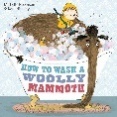 T4WHow to wash a woolly mammoth - SPaGLearn the TextLearn the TextImperative VerbsAdverbials of Time (Fronted Adverbials)T4WHow to wash a woolly mammoth - SPaGLearn the TextLearn the TextImperative VerbsAdverbials of Time (Fronted Adverbials)T4WHow to wash a woolly mammoth - SPaGLearn the TextLearn the TextImperative VerbsAdverbials of Time (Fronted Adverbials)T4WHow to wash a woolly mammoth – SpaG/ innovate Adjectives- commas in a list Box up innovate Innovate box 1Innovate box 2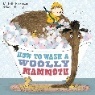 T4WHow to wash a woolly mammoth – SpaG/ innovate Adjectives- commas in a list Box up innovate Innovate box 1Innovate box 2T4WHow to wash a woolly mammoth – SpaG/ innovate Adjectives- commas in a list Box up innovate Innovate box 1Innovate box 2T4WHow to wash a woolly mammoth – SpaG/ innovate Adjectives- commas in a list Box up innovate Innovate box 1Innovate box 2T4WHow to wash a woolly mammoth – Innovate/ invent Innovate box 3Box up invent Write invent Write invent T4WHow to wash a woolly mammoth – InventWrite invent Write inventEdit Publish English End PointsReady to Write (2 weeks)NounsAdjectives Verbs  AdverbsTypes of sentences Capital letters and full stops BOA Ready to Write (2 weeks)NounsAdjectives Verbs  AdverbsTypes of sentences Capital letters and full stops BOA Ready to Write (2 weeks)NounsAdjectives Verbs  AdverbsTypes of sentences Capital letters and full stops BOA Ready to Write (2 weeks)NounsAdjectives Verbs  AdverbsTypes of sentences Capital letters and full stops BOA Ready to Write (2 weeks)NounsAdjectives Verbs  AdverbsTypes of sentences Capital letters and full stops BOA Ready to Write (2 weeks)NounsAdjectives Verbs  AdverbsTypes of sentences Capital letters and full stops BOA Ready to Write (2 weeks)NounsAdjectives Verbs  AdverbsTypes of sentences Capital letters and full stops BOA Ready to Write (2 weeks)NounsAdjectives Verbs  AdverbsTypes of sentences Capital letters and full stops BOA Ready to Write (2 weeks)NounsAdjectives Verbs  AdverbsTypes of sentences Capital letters and full stops BOA Ready to Write (2 weeks)NounsAdjectives Verbs  AdverbsTypes of sentences Capital letters and full stops BOA Ready to Write (2 weeks)NounsAdjectives Verbs  AdverbsTypes of sentences Capital letters and full stops BOA Ready to Write (2 weeks)NounsAdjectives Verbs  AdverbsTypes of sentences Capital letters and full stops BOA T4W- How to wash a woolly mammothUsed familiar and new punctuation correctly, including full stops and capital letters.Used expanded noun phrases to describe and specify.Used co-ordination in their writing (using or, and, or but). Used fronted adverbials of time.Imitate vocabulary use and a style of writing.Used present tense. Used imperative verbs.T4W- How to wash a woolly mammothUsed familiar and new punctuation correctly, including full stops and capital letters.Used expanded noun phrases to describe and specify.Used co-ordination in their writing (using or, and, or but). Used fronted adverbials of time.Imitate vocabulary use and a style of writing.Used present tense. Used imperative verbs.T4W- How to wash a woolly mammothUsed familiar and new punctuation correctly, including full stops and capital letters.Used expanded noun phrases to describe and specify.Used co-ordination in their writing (using or, and, or but). Used fronted adverbials of time.Imitate vocabulary use and a style of writing.Used present tense. Used imperative verbs.T4W- How to wash a woolly mammothUsed familiar and new punctuation correctly, including full stops and capital letters.Used expanded noun phrases to describe and specify.Used co-ordination in their writing (using or, and, or but). Used fronted adverbials of time.Imitate vocabulary use and a style of writing.Used present tense. Used imperative verbs.T4W- How to wash a woolly mammothUsed familiar and new punctuation correctly, including full stops and capital letters.Used expanded noun phrases to describe and specify.Used co-ordination in their writing (using or, and, or but). Used fronted adverbials of time.Imitate vocabulary use and a style of writing.Used present tense. Used imperative verbs.T4W- How to wash a woolly mammothUsed familiar and new punctuation correctly, including full stops and capital letters.Used expanded noun phrases to describe and specify.Used co-ordination in their writing (using or, and, or but). Used fronted adverbials of time.Imitate vocabulary use and a style of writing.Used present tense. Used imperative verbs.T4W- How to wash a woolly mammothUsed familiar and new punctuation correctly, including full stops and capital letters.Used expanded noun phrases to describe and specify.Used co-ordination in their writing (using or, and, or but). Used fronted adverbials of time.Imitate vocabulary use and a style of writing.Used present tense. Used imperative verbs.Reading Intent:To broaden knowledge of the human body and The Stone Age, whilst developing reading skills of vocabulary, inference and retrieval.Reading Intent:To broaden knowledge of the human body and The Stone Age, whilst developing reading skills of vocabulary, inference and retrieval.Reading Intent:To broaden knowledge of the human body and The Stone Age, whilst developing reading skills of vocabulary, inference and retrieval.Reading Intent:To broaden knowledge of the human body and The Stone Age, whilst developing reading skills of vocabulary, inference and retrieval.Reading Intent:To broaden knowledge of the human body and The Stone Age, whilst developing reading skills of vocabulary, inference and retrieval.Reading Intent:To broaden knowledge of the human body and The Stone Age, whilst developing reading skills of vocabulary, inference and retrieval.Reading Intent:To broaden knowledge of the human body and The Stone Age, whilst developing reading skills of vocabulary, inference and retrieval.Reading Intent:To broaden knowledge of the human body and The Stone Age, whilst developing reading skills of vocabulary, inference and retrieval.Reading Intent:To broaden knowledge of the human body and The Stone Age, whilst developing reading skills of vocabulary, inference and retrieval.Reading Intent:To broaden knowledge of the human body and The Stone Age, whilst developing reading skills of vocabulary, inference and retrieval.Reading Intent:To broaden knowledge of the human body and The Stone Age, whilst developing reading skills of vocabulary, inference and retrieval.Reading Intent:To broaden knowledge of the human body and The Stone Age, whilst developing reading skills of vocabulary, inference and retrieval.Reading Intent:To broaden knowledge of the human body and The Stone Age, whilst developing reading skills of vocabulary, inference and retrieval.Reading Intent:To broaden knowledge of the human body and The Stone Age, whilst developing reading skills of vocabulary, inference and retrieval.Reading Intent:To broaden knowledge of the human body and The Stone Age, whilst developing reading skills of vocabulary, inference and retrieval.Reading Intent:To broaden knowledge of the human body and The Stone Age, whilst developing reading skills of vocabulary, inference and retrieval.Reading Intent:To broaden knowledge of the human body and The Stone Age, whilst developing reading skills of vocabulary, inference and retrieval.Reading Intent:To broaden knowledge of the human body and The Stone Age, whilst developing reading skills of vocabulary, inference and retrieval.Reading Intent:To broaden knowledge of the human body and The Stone Age, whilst developing reading skills of vocabulary, inference and retrieval.Reading Intent:To broaden knowledge of the human body and The Stone Age, whilst developing reading skills of vocabulary, inference and retrieval.Reading SkillsPhonics screening Phonics screening KilmarPhonics rotations KilmarPhonics rotations KilmarPhonics rotations KilmarPhonics rotations KilmarPhonics rotations KilmarPhonics rotations KilmarPhonics rotations KilmarPhonics rotations BearahWk 1    	Toe by toe and reading book bandsWk 2     	Pre teach topic vocabularyWk 3The Day Jake VacuumedWk        		Stone Age Boy	Wk 5   	Awesome AnimalsWk 6  	Gross ThingsBearahWk 1    	Toe by toe and reading book bandsWk 2     	Pre teach topic vocabularyWk 3The Day Jake VacuumedWk        		Stone Age Boy	Wk 5   	Awesome AnimalsWk 6  	Gross ThingsBearahWk 1    	Toe by toe and reading book bandsWk 2     	Pre teach topic vocabularyWk 3The Day Jake VacuumedWk        		Stone Age Boy	Wk 5   	Awesome AnimalsWk 6  	Gross ThingsBearahWk 1    	Toe by toe and reading book bandsWk 2     	Pre teach topic vocabularyWk 3The Day Jake VacuumedWk        		Stone Age Boy	Wk 5   	Awesome AnimalsWk 6  	Gross ThingsBearahWk 1    	Toe by toe and reading book bandsWk 2     	Pre teach topic vocabularyWk 3The Day Jake VacuumedWk        		Stone Age Boy	Wk 5   	Awesome AnimalsWk 6  	Gross ThingsBearahWk 1    	Toe by toe and reading book bandsWk 2     	Pre teach topic vocabularyWk 3The Day Jake VacuumedWk        		Stone Age Boy	Wk 5   	Awesome AnimalsWk 6  	Gross ThingsTregarrickWk 1Toe by toe and reading book bandsWk 2Pre teach topic vocabularyWk 3Stone Age BoyWk 4Awesome AnimalsWk 5Gross ThingsWk 6The day Jake VacuumedTregarrickWk 1Toe by toe and reading book bandsWk 2Pre teach topic vocabularyWk 3Stone Age BoyWk 4Awesome AnimalsWk 5Gross ThingsWk 6The day Jake VacuumedTregarrickWk 1Toe by toe and reading book bandsWk 2Pre teach topic vocabularyWk 3Stone Age BoyWk 4Awesome AnimalsWk 5Gross ThingsWk 6The day Jake VacuumedReading End PointsVIPERS – this term children focused on:Vocabulary:Give/explain the meaning of words in contextCheck that the text makes sense to them, discussing their understanding and explaining the meaning of words in contextIdentifying how language, structure and presentation contribute to meaningInference:Make inference from the text/explain and justify using evidence from the textDrawing inferences such as inferring character’s feelings, thoughts and motives from their actions and justifying inferences with evidenceRetrieval:Retrieve and record key information / key details from fiction and non-fictionRetrieve and record information from non-fictionVIPERS – this term children focused on:Vocabulary:Give/explain the meaning of words in contextCheck that the text makes sense to them, discussing their understanding and explaining the meaning of words in contextIdentifying how language, structure and presentation contribute to meaningInference:Make inference from the text/explain and justify using evidence from the textDrawing inferences such as inferring character’s feelings, thoughts and motives from their actions and justifying inferences with evidenceRetrieval:Retrieve and record key information / key details from fiction and non-fictionRetrieve and record information from non-fictionVIPERS – this term children focused on:Vocabulary:Give/explain the meaning of words in contextCheck that the text makes sense to them, discussing their understanding and explaining the meaning of words in contextIdentifying how language, structure and presentation contribute to meaningInference:Make inference from the text/explain and justify using evidence from the textDrawing inferences such as inferring character’s feelings, thoughts and motives from their actions and justifying inferences with evidenceRetrieval:Retrieve and record key information / key details from fiction and non-fictionRetrieve and record information from non-fictionVIPERS – this term children focused on:Vocabulary:Give/explain the meaning of words in contextCheck that the text makes sense to them, discussing their understanding and explaining the meaning of words in contextIdentifying how language, structure and presentation contribute to meaningInference:Make inference from the text/explain and justify using evidence from the textDrawing inferences such as inferring character’s feelings, thoughts and motives from their actions and justifying inferences with evidenceRetrieval:Retrieve and record key information / key details from fiction and non-fictionRetrieve and record information from non-fictionVIPERS – this term children focused on:Vocabulary:Give/explain the meaning of words in contextCheck that the text makes sense to them, discussing their understanding and explaining the meaning of words in contextIdentifying how language, structure and presentation contribute to meaningInference:Make inference from the text/explain and justify using evidence from the textDrawing inferences such as inferring character’s feelings, thoughts and motives from their actions and justifying inferences with evidenceRetrieval:Retrieve and record key information / key details from fiction and non-fictionRetrieve and record information from non-fictionVIPERS – this term children focused on:Vocabulary:Give/explain the meaning of words in contextCheck that the text makes sense to them, discussing their understanding and explaining the meaning of words in contextIdentifying how language, structure and presentation contribute to meaningInference:Make inference from the text/explain and justify using evidence from the textDrawing inferences such as inferring character’s feelings, thoughts and motives from their actions and justifying inferences with evidenceRetrieval:Retrieve and record key information / key details from fiction and non-fictionRetrieve and record information from non-fictionVIPERS – this term children focused on:Vocabulary:Give/explain the meaning of words in contextCheck that the text makes sense to them, discussing their understanding and explaining the meaning of words in contextIdentifying how language, structure and presentation contribute to meaningInference:Make inference from the text/explain and justify using evidence from the textDrawing inferences such as inferring character’s feelings, thoughts and motives from their actions and justifying inferences with evidenceRetrieval:Retrieve and record key information / key details from fiction and non-fictionRetrieve and record information from non-fictionVIPERS – this term children focused on:Vocabulary:Give/explain the meaning of words in contextCheck that the text makes sense to them, discussing their understanding and explaining the meaning of words in contextIdentifying how language, structure and presentation contribute to meaningInference:Make inference from the text/explain and justify using evidence from the textDrawing inferences such as inferring character’s feelings, thoughts and motives from their actions and justifying inferences with evidenceRetrieval:Retrieve and record key information / key details from fiction and non-fictionRetrieve and record information from non-fictionVIPERS – this term children focused on:Vocabulary:Give/explain the meaning of words in contextCheck that the text makes sense to them, discussing their understanding and explaining the meaning of words in contextIdentifying how language, structure and presentation contribute to meaningInference:Make inference from the text/explain and justify using evidence from the textDrawing inferences such as inferring character’s feelings, thoughts and motives from their actions and justifying inferences with evidenceRetrieval:Retrieve and record key information / key details from fiction and non-fictionRetrieve and record information from non-fictionVIPERS – this term children focused on:Vocabulary:Give/explain the meaning of words in contextCheck that the text makes sense to them, discussing their understanding and explaining the meaning of words in contextIdentifying how language, structure and presentation contribute to meaningInference:Make inference from the text/explain and justify using evidence from the textDrawing inferences such as inferring character’s feelings, thoughts and motives from their actions and justifying inferences with evidenceRetrieval:Retrieve and record key information / key details from fiction and non-fictionRetrieve and record information from non-fictionVIPERS – this term children focused on:Vocabulary:Give/explain the meaning of words in contextCheck that the text makes sense to them, discussing their understanding and explaining the meaning of words in contextIdentifying how language, structure and presentation contribute to meaningInference:Make inference from the text/explain and justify using evidence from the textDrawing inferences such as inferring character’s feelings, thoughts and motives from their actions and justifying inferences with evidenceRetrieval:Retrieve and record key information / key details from fiction and non-fictionRetrieve and record information from non-fictionVIPERS – this term children focused on:Vocabulary:Give/explain the meaning of words in contextCheck that the text makes sense to them, discussing their understanding and explaining the meaning of words in contextIdentifying how language, structure and presentation contribute to meaningInference:Make inference from the text/explain and justify using evidence from the textDrawing inferences such as inferring character’s feelings, thoughts and motives from their actions and justifying inferences with evidenceRetrieval:Retrieve and record key information / key details from fiction and non-fictionRetrieve and record information from non-fictionVIPERS – this term children focused on:Vocabulary:Give/explain the meaning of words in contextCheck that the text makes sense to them, discussing their understanding and explaining the meaning of words in contextIdentifying how language, structure and presentation contribute to meaningInference:Make inference from the text/explain and justify using evidence from the textDrawing inferences such as inferring character’s feelings, thoughts and motives from their actions and justifying inferences with evidenceRetrieval:Retrieve and record key information / key details from fiction and non-fictionRetrieve and record information from non-fictionVIPERS – this term children focused on:Vocabulary:Give/explain the meaning of words in contextCheck that the text makes sense to them, discussing their understanding and explaining the meaning of words in contextIdentifying how language, structure and presentation contribute to meaningInference:Make inference from the text/explain and justify using evidence from the textDrawing inferences such as inferring character’s feelings, thoughts and motives from their actions and justifying inferences with evidenceRetrieval:Retrieve and record key information / key details from fiction and non-fictionRetrieve and record information from non-fictionVIPERS – this term children focused on:Vocabulary:Give/explain the meaning of words in contextCheck that the text makes sense to them, discussing their understanding and explaining the meaning of words in contextIdentifying how language, structure and presentation contribute to meaningInference:Make inference from the text/explain and justify using evidence from the textDrawing inferences such as inferring character’s feelings, thoughts and motives from their actions and justifying inferences with evidenceRetrieval:Retrieve and record key information / key details from fiction and non-fictionRetrieve and record information from non-fictionVIPERS – this term children focused on:Vocabulary:Give/explain the meaning of words in contextCheck that the text makes sense to them, discussing their understanding and explaining the meaning of words in contextIdentifying how language, structure and presentation contribute to meaningInference:Make inference from the text/explain and justify using evidence from the textDrawing inferences such as inferring character’s feelings, thoughts and motives from their actions and justifying inferences with evidenceRetrieval:Retrieve and record key information / key details from fiction and non-fictionRetrieve and record information from non-fictionVIPERS – this term children focused on:Vocabulary:Give/explain the meaning of words in contextCheck that the text makes sense to them, discussing their understanding and explaining the meaning of words in contextIdentifying how language, structure and presentation contribute to meaningInference:Make inference from the text/explain and justify using evidence from the textDrawing inferences such as inferring character’s feelings, thoughts and motives from their actions and justifying inferences with evidenceRetrieval:Retrieve and record key information / key details from fiction and non-fictionRetrieve and record information from non-fictionVIPERS – this term children focused on:Vocabulary:Give/explain the meaning of words in contextCheck that the text makes sense to them, discussing their understanding and explaining the meaning of words in contextIdentifying how language, structure and presentation contribute to meaningInference:Make inference from the text/explain and justify using evidence from the textDrawing inferences such as inferring character’s feelings, thoughts and motives from their actions and justifying inferences with evidenceRetrieval:Retrieve and record key information / key details from fiction and non-fictionRetrieve and record information from non-fictionVIPERS – this term children focused on:Vocabulary:Give/explain the meaning of words in contextCheck that the text makes sense to them, discussing their understanding and explaining the meaning of words in contextIdentifying how language, structure and presentation contribute to meaningInference:Make inference from the text/explain and justify using evidence from the textDrawing inferences such as inferring character’s feelings, thoughts and motives from their actions and justifying inferences with evidenceRetrieval:Retrieve and record key information / key details from fiction and non-fictionRetrieve and record information from non-fictionSpelling Intent:To recognise and correctly spell words using the suffixes er, est, ful, less and ly.Spelling Intent:To recognise and correctly spell words using the suffixes er, est, ful, less and ly.Spelling Intent:To recognise and correctly spell words using the suffixes er, est, ful, less and ly.Spelling Intent:To recognise and correctly spell words using the suffixes er, est, ful, less and ly.Spelling Intent:To recognise and correctly spell words using the suffixes er, est, ful, less and ly.Spelling Intent:To recognise and correctly spell words using the suffixes er, est, ful, less and ly.Spelling Intent:To recognise and correctly spell words using the suffixes er, est, ful, less and ly.Spelling Intent:To recognise and correctly spell words using the suffixes er, est, ful, less and ly.Spelling Intent:To recognise and correctly spell words using the suffixes er, est, ful, less and ly.Spelling Intent:To recognise and correctly spell words using the suffixes er, est, ful, less and ly.Spelling Intent:To recognise and correctly spell words using the suffixes er, est, ful, less and ly.Spelling Intent:To recognise and correctly spell words using the suffixes er, est, ful, less and ly.Spelling Intent:To recognise and correctly spell words using the suffixes er, est, ful, less and ly.Spelling Intent:To recognise and correctly spell words using the suffixes er, est, ful, less and ly.Spelling Intent:To recognise and correctly spell words using the suffixes er, est, ful, less and ly.Spelling Intent:To recognise and correctly spell words using the suffixes er, est, ful, less and ly.Spelling Intent:To recognise and correctly spell words using the suffixes er, est, ful, less and ly.Spelling Intent:To recognise and correctly spell words using the suffixes er, est, ful, less and ly.Spelling Intent:To recognise and correctly spell words using the suffixes er, est, ful, less and ly.Spelling Intent:To recognise and correctly spell words using the suffixes er, est, ful, less and ly.SpellingsHFW assessment HFWHFWHFWHFWHFWHFW-er suffix -er suffix -er suffix -er suffix -est suffix -est suffix -est suffix re prefixre prefixre prefixmis & dis prefix Recap SEND Spellings (handwriting)The ADoToToday The ADoToToday The ADoToToday The ADoToToday The ADoToToday The ADoToToday Of Said SaysYourThey Of Said SaysYourThey Of Said SaysYourThey Of Said SaysYourThey BeHeMeShe We BeHeMeShe We BeHeMeShe We No ComeSomeOne Once No ComeSomeOne Once No ComeSomeOne Once Ask FriendSchool PutAre Were WasIsHisHasSpelling End PointsTo spell words with suffix:Er, est, ful, less, lyTo spell words with suffix:Er, est, ful, less, lyTo spell words with suffix:Er, est, ful, less, lyTo spell words with suffix:Er, est, ful, less, lyTo spell words with suffix:Er, est, ful, less, lyTo spell words with suffix:Er, est, ful, less, lyTo spell words with suffix:Er, est, ful, less, lyTo spell words with suffix:Er, est, ful, less, lyTo spell words with suffix:Er, est, ful, less, lyTo spell words with suffix:Er, est, ful, less, lyTo spell words with suffix:Er, est, ful, less, lyTo spell words with suffix:Er, est, ful, less, lyTo spell words with suffix:Er, est, ful, less, lyTo spell words with suffix:Er, est, ful, less, lyTo spell words with suffix:Er, est, ful, less, lyTo spell words with suffix:Er, est, ful, less, lyTo spell words with suffix:Er, est, ful, less, lyTo spell words with suffix:Er, est, ful, less, lyTo spell words with suffix:Er, est, ful, less, lyScience Intent:To be able to talk about the importance of a healthy diet.To know the importance of the human skeleton, muscles and looking after the human body.Science Intent:To be able to talk about the importance of a healthy diet.To know the importance of the human skeleton, muscles and looking after the human body.Science Intent:To be able to talk about the importance of a healthy diet.To know the importance of the human skeleton, muscles and looking after the human body.Science Intent:To be able to talk about the importance of a healthy diet.To know the importance of the human skeleton, muscles and looking after the human body.Science Intent:To be able to talk about the importance of a healthy diet.To know the importance of the human skeleton, muscles and looking after the human body.Science Intent:To be able to talk about the importance of a healthy diet.To know the importance of the human skeleton, muscles and looking after the human body.Science Intent:To be able to talk about the importance of a healthy diet.To know the importance of the human skeleton, muscles and looking after the human body.Science Intent:To be able to talk about the importance of a healthy diet.To know the importance of the human skeleton, muscles and looking after the human body.Science Intent:To be able to talk about the importance of a healthy diet.To know the importance of the human skeleton, muscles and looking after the human body.Science Intent:To be able to talk about the importance of a healthy diet.To know the importance of the human skeleton, muscles and looking after the human body.Science Intent:To be able to talk about the importance of a healthy diet.To know the importance of the human skeleton, muscles and looking after the human body.Science Intent:To be able to talk about the importance of a healthy diet.To know the importance of the human skeleton, muscles and looking after the human body.Science Intent:To be able to talk about the importance of a healthy diet.To know the importance of the human skeleton, muscles and looking after the human body.Science Intent:To be able to talk about the importance of a healthy diet.To know the importance of the human skeleton, muscles and looking after the human body.Science Intent:To be able to talk about the importance of a healthy diet.To know the importance of the human skeleton, muscles and looking after the human body.Science Intent:To be able to talk about the importance of a healthy diet.To know the importance of the human skeleton, muscles and looking after the human body.Science Intent:To be able to talk about the importance of a healthy diet.To know the importance of the human skeleton, muscles and looking after the human body.Science Intent:To be able to talk about the importance of a healthy diet.To know the importance of the human skeleton, muscles and looking after the human body.Science Intent:To be able to talk about the importance of a healthy diet.To know the importance of the human skeleton, muscles and looking after the human body.Science Intent:To be able to talk about the importance of a healthy diet.To know the importance of the human skeleton, muscles and looking after the human body.Science Science: Food for thought  Science: Food for thought  Science: Food for thought  Science: Food for thought  Science: Food for thought  Science: Food for thought  Science: A balanced diet Science: A balanced diet Science: A balanced diet Science: A balanced diet Science: Bones and skeletons Science: Bones and skeletons Science: Bones and skeletons Science: Muscles and movement Science: Muscles and movement Science: Muscles and movement Science: Time to investigate Science: Personal trainers’ presentationsScience End PointsScience:Know that animals need the right types and amount of nutrition to live healthily.Know that humans do not make their own food.Know that animals, including humans, have skeletons and muscles for support, protection and movement.Muscles work in pairs.Name some of the food groups.Talk about what is healthy and what is unhealthy.Science:Know that animals need the right types and amount of nutrition to live healthily.Know that humans do not make their own food.Know that animals, including humans, have skeletons and muscles for support, protection and movement.Muscles work in pairs.Name some of the food groups.Talk about what is healthy and what is unhealthy.Science:Know that animals need the right types and amount of nutrition to live healthily.Know that humans do not make their own food.Know that animals, including humans, have skeletons and muscles for support, protection and movement.Muscles work in pairs.Name some of the food groups.Talk about what is healthy and what is unhealthy.Science:Know that animals need the right types and amount of nutrition to live healthily.Know that humans do not make their own food.Know that animals, including humans, have skeletons and muscles for support, protection and movement.Muscles work in pairs.Name some of the food groups.Talk about what is healthy and what is unhealthy.Science:Know that animals need the right types and amount of nutrition to live healthily.Know that humans do not make their own food.Know that animals, including humans, have skeletons and muscles for support, protection and movement.Muscles work in pairs.Name some of the food groups.Talk about what is healthy and what is unhealthy.Science:Know that animals need the right types and amount of nutrition to live healthily.Know that humans do not make their own food.Know that animals, including humans, have skeletons and muscles for support, protection and movement.Muscles work in pairs.Name some of the food groups.Talk about what is healthy and what is unhealthy.Science:Know that animals need the right types and amount of nutrition to live healthily.Know that humans do not make their own food.Know that animals, including humans, have skeletons and muscles for support, protection and movement.Muscles work in pairs.Name some of the food groups.Talk about what is healthy and what is unhealthy.Science:Know that animals need the right types and amount of nutrition to live healthily.Know that humans do not make their own food.Know that animals, including humans, have skeletons and muscles for support, protection and movement.Muscles work in pairs.Name some of the food groups.Talk about what is healthy and what is unhealthy.Science:Know that animals need the right types and amount of nutrition to live healthily.Know that humans do not make their own food.Know that animals, including humans, have skeletons and muscles for support, protection and movement.Muscles work in pairs.Name some of the food groups.Talk about what is healthy and what is unhealthy.Science:Know that animals need the right types and amount of nutrition to live healthily.Know that humans do not make their own food.Know that animals, including humans, have skeletons and muscles for support, protection and movement.Muscles work in pairs.Name some of the food groups.Talk about what is healthy and what is unhealthy.Science:Know that animals need the right types and amount of nutrition to live healthily.Know that humans do not make their own food.Know that animals, including humans, have skeletons and muscles for support, protection and movement.Muscles work in pairs.Name some of the food groups.Talk about what is healthy and what is unhealthy.Science:Know that animals need the right types and amount of nutrition to live healthily.Know that humans do not make their own food.Know that animals, including humans, have skeletons and muscles for support, protection and movement.Muscles work in pairs.Name some of the food groups.Talk about what is healthy and what is unhealthy.Science:Know that animals need the right types and amount of nutrition to live healthily.Know that humans do not make their own food.Know that animals, including humans, have skeletons and muscles for support, protection and movement.Muscles work in pairs.Name some of the food groups.Talk about what is healthy and what is unhealthy.Science:Know that animals need the right types and amount of nutrition to live healthily.Know that humans do not make their own food.Know that animals, including humans, have skeletons and muscles for support, protection and movement.Muscles work in pairs.Name some of the food groups.Talk about what is healthy and what is unhealthy.Science:Know that animals need the right types and amount of nutrition to live healthily.Know that humans do not make their own food.Know that animals, including humans, have skeletons and muscles for support, protection and movement.Muscles work in pairs.Name some of the food groups.Talk about what is healthy and what is unhealthy.Science:Know that animals need the right types and amount of nutrition to live healthily.Know that humans do not make their own food.Know that animals, including humans, have skeletons and muscles for support, protection and movement.Muscles work in pairs.Name some of the food groups.Talk about what is healthy and what is unhealthy.Science:Know that animals need the right types and amount of nutrition to live healthily.Know that humans do not make their own food.Know that animals, including humans, have skeletons and muscles for support, protection and movement.Muscles work in pairs.Name some of the food groups.Talk about what is healthy and what is unhealthy.Science:Know that animals need the right types and amount of nutrition to live healthily.Know that humans do not make their own food.Know that animals, including humans, have skeletons and muscles for support, protection and movement.Muscles work in pairs.Name some of the food groups.Talk about what is healthy and what is unhealthy.Science:Know that animals need the right types and amount of nutrition to live healthily.Know that humans do not make their own food.Know that animals, including humans, have skeletons and muscles for support, protection and movement.Muscles work in pairs.Name some of the food groups.Talk about what is healthy and what is unhealthy.Science Investigation (x2)Science: Time to investigateScience: Investigate leg length has any correlation to how high you can jumpScience Investigation End PointsSet up simple practical enquiries and comparative and fair tests.Made systematic and careful observations and, where appropriate, taking accurate measurements using standard units.Used results to draw simple conclusions, make predictions for new values, suggest improvements and raise further questions.Set up simple practical enquiries and comparative and fair tests.Made systematic and careful observations and, where appropriate, taking accurate measurements using standard units.Used results to draw simple conclusions, make predictions for new values, suggest improvements and raise further questions.Set up simple practical enquiries and comparative and fair tests.Made systematic and careful observations and, where appropriate, taking accurate measurements using standard units.Used results to draw simple conclusions, make predictions for new values, suggest improvements and raise further questions.Set up simple practical enquiries and comparative and fair tests.Made systematic and careful observations and, where appropriate, taking accurate measurements using standard units.Used results to draw simple conclusions, make predictions for new values, suggest improvements and raise further questions.Set up simple practical enquiries and comparative and fair tests.Made systematic and careful observations and, where appropriate, taking accurate measurements using standard units.Used results to draw simple conclusions, make predictions for new values, suggest improvements and raise further questions.Set up simple practical enquiries and comparative and fair tests.Made systematic and careful observations and, where appropriate, taking accurate measurements using standard units.Used results to draw simple conclusions, make predictions for new values, suggest improvements and raise further questions.Set up simple practical enquiries and comparative and fair tests.Made systematic and careful observations and, where appropriate, taking accurate measurements using standard units.Used results to draw simple conclusions, make predictions for new values, suggest improvements and raise further questions.Set up simple practical enquiries and comparative and fair tests.Made systematic and careful observations and, where appropriate, taking accurate measurements using standard units.Used results to draw simple conclusions, make predictions for new values, suggest improvements and raise further questions.Set up simple practical enquiries and comparative and fair tests.Made systematic and careful observations and, where appropriate, taking accurate measurements using standard units.Used results to draw simple conclusions, make predictions for new values, suggest improvements and raise further questions.Set up simple practical enquiries and comparative and fair tests.Made systematic and careful observations and, where appropriate, taking accurate measurements using standard units.Used results to draw simple conclusions, make predictions for new values, suggest improvements and raise further questions.Set up simple practical enquiries and comparative and fair tests.Made systematic and careful observations and, where appropriate, taking accurate measurements using standard units.Used results to draw simple conclusions, make predictions for new values, suggest improvements and raise further questions.Set up simple practical enquiries and comparative and fair tests.Made systematic and careful observations and, where appropriate, taking accurate measurements using standard units.Used results to draw simple conclusions, make predictions for new values, suggest improvements and raise further questions.Set up simple practical enquiries and comparative and fair tests.Made systematic and careful observations and, where appropriate, taking accurate measurements using standard units.Used results to draw simple conclusions, make predictions for new values, suggest improvements and raise further questions.Set up simple practical enquiries and comparative and fair tests.Made systematic and careful observations and, where appropriate, taking accurate measurements using standard units.Used results to draw simple conclusions, make predictions for new values, suggest improvements and raise further questions.Set up simple practical enquiries and comparative and fair tests.Made systematic and careful observations and, where appropriate, taking accurate measurements using standard units.Used results to draw simple conclusions, make predictions for new values, suggest improvements and raise further questions.Set up simple practical enquiries and comparative and fair tests.Made systematic and careful observations and, where appropriate, taking accurate measurements using standard units.Used results to draw simple conclusions, make predictions for new values, suggest improvements and raise further questions.Set up simple practical enquiries and comparative and fair tests.Made systematic and careful observations and, where appropriate, taking accurate measurements using standard units.Used results to draw simple conclusions, make predictions for new values, suggest improvements and raise further questions.Set up simple practical enquiries and comparative and fair tests.Made systematic and careful observations and, where appropriate, taking accurate measurements using standard units.Used results to draw simple conclusions, make predictions for new values, suggest improvements and raise further questions.Set up simple practical enquiries and comparative and fair tests.Made systematic and careful observations and, where appropriate, taking accurate measurements using standard units.Used results to draw simple conclusions, make predictions for new values, suggest improvements and raise further questions.Topic Intent:To begin to understand the timeline of life as recorded from the Stone Age.To know the changes throughout the Stone Age, Bronze Age, and Iron Age.To have the skills to sketch with more detail.To develop an understanding of the history of music.To listen with attention to detail and recall sounds with increasing aural memory.Topic Intent:To begin to understand the timeline of life as recorded from the Stone Age.To know the changes throughout the Stone Age, Bronze Age, and Iron Age.To have the skills to sketch with more detail.To develop an understanding of the history of music.To listen with attention to detail and recall sounds with increasing aural memory.Topic Intent:To begin to understand the timeline of life as recorded from the Stone Age.To know the changes throughout the Stone Age, Bronze Age, and Iron Age.To have the skills to sketch with more detail.To develop an understanding of the history of music.To listen with attention to detail and recall sounds with increasing aural memory.Topic Intent:To begin to understand the timeline of life as recorded from the Stone Age.To know the changes throughout the Stone Age, Bronze Age, and Iron Age.To have the skills to sketch with more detail.To develop an understanding of the history of music.To listen with attention to detail and recall sounds with increasing aural memory.Topic Intent:To begin to understand the timeline of life as recorded from the Stone Age.To know the changes throughout the Stone Age, Bronze Age, and Iron Age.To have the skills to sketch with more detail.To develop an understanding of the history of music.To listen with attention to detail and recall sounds with increasing aural memory.Topic Intent:To begin to understand the timeline of life as recorded from the Stone Age.To know the changes throughout the Stone Age, Bronze Age, and Iron Age.To have the skills to sketch with more detail.To develop an understanding of the history of music.To listen with attention to detail and recall sounds with increasing aural memory.Topic Intent:To begin to understand the timeline of life as recorded from the Stone Age.To know the changes throughout the Stone Age, Bronze Age, and Iron Age.To have the skills to sketch with more detail.To develop an understanding of the history of music.To listen with attention to detail and recall sounds with increasing aural memory.Topic Intent:To begin to understand the timeline of life as recorded from the Stone Age.To know the changes throughout the Stone Age, Bronze Age, and Iron Age.To have the skills to sketch with more detail.To develop an understanding of the history of music.To listen with attention to detail and recall sounds with increasing aural memory.Topic Intent:To begin to understand the timeline of life as recorded from the Stone Age.To know the changes throughout the Stone Age, Bronze Age, and Iron Age.To have the skills to sketch with more detail.To develop an understanding of the history of music.To listen with attention to detail and recall sounds with increasing aural memory.Topic Intent:To begin to understand the timeline of life as recorded from the Stone Age.To know the changes throughout the Stone Age, Bronze Age, and Iron Age.To have the skills to sketch with more detail.To develop an understanding of the history of music.To listen with attention to detail and recall sounds with increasing aural memory.Topic Intent:To begin to understand the timeline of life as recorded from the Stone Age.To know the changes throughout the Stone Age, Bronze Age, and Iron Age.To have the skills to sketch with more detail.To develop an understanding of the history of music.To listen with attention to detail and recall sounds with increasing aural memory.Topic Intent:To begin to understand the timeline of life as recorded from the Stone Age.To know the changes throughout the Stone Age, Bronze Age, and Iron Age.To have the skills to sketch with more detail.To develop an understanding of the history of music.To listen with attention to detail and recall sounds with increasing aural memory.Topic Intent:To begin to understand the timeline of life as recorded from the Stone Age.To know the changes throughout the Stone Age, Bronze Age, and Iron Age.To have the skills to sketch with more detail.To develop an understanding of the history of music.To listen with attention to detail and recall sounds with increasing aural memory.Topic Intent:To begin to understand the timeline of life as recorded from the Stone Age.To know the changes throughout the Stone Age, Bronze Age, and Iron Age.To have the skills to sketch with more detail.To develop an understanding of the history of music.To listen with attention to detail and recall sounds with increasing aural memory.Topic Intent:To begin to understand the timeline of life as recorded from the Stone Age.To know the changes throughout the Stone Age, Bronze Age, and Iron Age.To have the skills to sketch with more detail.To develop an understanding of the history of music.To listen with attention to detail and recall sounds with increasing aural memory.Topic Intent:To begin to understand the timeline of life as recorded from the Stone Age.To know the changes throughout the Stone Age, Bronze Age, and Iron Age.To have the skills to sketch with more detail.To develop an understanding of the history of music.To listen with attention to detail and recall sounds with increasing aural memory.Topic Intent:To begin to understand the timeline of life as recorded from the Stone Age.To know the changes throughout the Stone Age, Bronze Age, and Iron Age.To have the skills to sketch with more detail.To develop an understanding of the history of music.To listen with attention to detail and recall sounds with increasing aural memory.Topic Intent:To begin to understand the timeline of life as recorded from the Stone Age.To know the changes throughout the Stone Age, Bronze Age, and Iron Age.To have the skills to sketch with more detail.To develop an understanding of the history of music.To listen with attention to detail and recall sounds with increasing aural memory.Topic Intent:To begin to understand the timeline of life as recorded from the Stone Age.To know the changes throughout the Stone Age, Bronze Age, and Iron Age.To have the skills to sketch with more detail.To develop an understanding of the history of music.To listen with attention to detail and recall sounds with increasing aural memory.Topic Intent:To begin to understand the timeline of life as recorded from the Stone Age.To know the changes throughout the Stone Age, Bronze Age, and Iron Age.To have the skills to sketch with more detail.To develop an understanding of the history of music.To listen with attention to detail and recall sounds with increasing aural memory.TopicTOPIC LAUNCHCave paintings MDStory by the fire/Clay necklaces VSCave Man ArtCOWe will rock you song TOPIC LAUNCHCave paintings MDStory by the fire/Clay necklaces VSCave Man ArtCOWe will rock you song TOPIC LAUNCHCave paintings MDStory by the fire/Clay necklaces VSCave Man ArtCOWe will rock you song History:Prehistory (chronology).Art:Make marks using a pencil. Music:Listen to and interpret music. History:Prehistory (chronology).Art:Make marks using a pencil. Music:Listen to and interpret music. History:Prehistory (chronology).Art:Make marks using a pencil. Music:Listen to and interpret music. History:Prehistory (chronology).Art:Make marks using a pencil. Music:Listen to and interpret music. History:Hunter gatherersArt: Use the 5 basic elements of shape. Music:Which instrument?History:Hunter gatherersArt: Use the 5 basic elements of shape. Music:Which instrument?History:Hunter gatherersArt: Use the 5 basic elements of shape. Music:Which instrument?History:Hunter gatherersArt: Use the 5 basic elements of shape. Music:Which instrument?History:Skara Brae.Art:To sketch items. Music:Creating graphic scores. History:Skara Brae.Art:To sketch items. Music:Creating graphic scores. History:Skara Brae.Art:To sketch items. Music:Creating graphic scores. History:Stonehenge (and recent discovery 2020).Art:To sketch following instructions.Music:Let’s rehearse. History:Stonehenge (and recent discovery 2020).Art:To sketch following instructions.Music:Let’s rehearse. History:Stonehenge (and recent discovery 2020).Art:To sketch following instructions.Music:Let’s rehearse. History:Bronze Age.Bronze Age – Grave goods.Art:To sketch following instructions – Rob BiddulphMusic:Let’s perform. History:Iron Age Hill forts.Show stopper: 2nd attempt of ‘information mat’Topic End Points (KIRFS)History: The Stone Age, to the Iron Age to the Bronze Age:Prehistory contains these eras: Stone Age, Bronze Age and Iron Age. Prehistory is a time before there were any written records of history.Chronology means in time order. BC- Before Christ       AD- Anno Domini (The Year of Our Lord)  Bronze Age was when man made metal to create stronger tools and weapons. Bronze is made of copper and tin.Settlements changed throughout prehistory. Stone Age people were hunter-gatherers and did not settle. Farming was later introduced at the end of the Stone Age and the beginning of the Bronze Age. In the Iron Age, people lived in hill forts as tribes.Art: Basic sketching skills:Made marks using a pencil.Used the 5 basic elements of shape.Sketched items.Sketched following instructions.Music:Developed an understanding of the history of music.Listened with attention to detail and recalled sounds with increasing aural memoryHistory: The Stone Age, to the Iron Age to the Bronze Age:Prehistory contains these eras: Stone Age, Bronze Age and Iron Age. Prehistory is a time before there were any written records of history.Chronology means in time order. BC- Before Christ       AD- Anno Domini (The Year of Our Lord)  Bronze Age was when man made metal to create stronger tools and weapons. Bronze is made of copper and tin.Settlements changed throughout prehistory. Stone Age people were hunter-gatherers and did not settle. Farming was later introduced at the end of the Stone Age and the beginning of the Bronze Age. In the Iron Age, people lived in hill forts as tribes.Art: Basic sketching skills:Made marks using a pencil.Used the 5 basic elements of shape.Sketched items.Sketched following instructions.Music:Developed an understanding of the history of music.Listened with attention to detail and recalled sounds with increasing aural memoryHistory: The Stone Age, to the Iron Age to the Bronze Age:Prehistory contains these eras: Stone Age, Bronze Age and Iron Age. Prehistory is a time before there were any written records of history.Chronology means in time order. BC- Before Christ       AD- Anno Domini (The Year of Our Lord)  Bronze Age was when man made metal to create stronger tools and weapons. Bronze is made of copper and tin.Settlements changed throughout prehistory. Stone Age people were hunter-gatherers and did not settle. Farming was later introduced at the end of the Stone Age and the beginning of the Bronze Age. In the Iron Age, people lived in hill forts as tribes.Art: Basic sketching skills:Made marks using a pencil.Used the 5 basic elements of shape.Sketched items.Sketched following instructions.Music:Developed an understanding of the history of music.Listened with attention to detail and recalled sounds with increasing aural memoryHistory: The Stone Age, to the Iron Age to the Bronze Age:Prehistory contains these eras: Stone Age, Bronze Age and Iron Age. Prehistory is a time before there were any written records of history.Chronology means in time order. BC- Before Christ       AD- Anno Domini (The Year of Our Lord)  Bronze Age was when man made metal to create stronger tools and weapons. Bronze is made of copper and tin.Settlements changed throughout prehistory. Stone Age people were hunter-gatherers and did not settle. Farming was later introduced at the end of the Stone Age and the beginning of the Bronze Age. In the Iron Age, people lived in hill forts as tribes.Art: Basic sketching skills:Made marks using a pencil.Used the 5 basic elements of shape.Sketched items.Sketched following instructions.Music:Developed an understanding of the history of music.Listened with attention to detail and recalled sounds with increasing aural memoryHistory: The Stone Age, to the Iron Age to the Bronze Age:Prehistory contains these eras: Stone Age, Bronze Age and Iron Age. Prehistory is a time before there were any written records of history.Chronology means in time order. BC- Before Christ       AD- Anno Domini (The Year of Our Lord)  Bronze Age was when man made metal to create stronger tools and weapons. Bronze is made of copper and tin.Settlements changed throughout prehistory. Stone Age people were hunter-gatherers and did not settle. Farming was later introduced at the end of the Stone Age and the beginning of the Bronze Age. In the Iron Age, people lived in hill forts as tribes.Art: Basic sketching skills:Made marks using a pencil.Used the 5 basic elements of shape.Sketched items.Sketched following instructions.Music:Developed an understanding of the history of music.Listened with attention to detail and recalled sounds with increasing aural memoryHistory: The Stone Age, to the Iron Age to the Bronze Age:Prehistory contains these eras: Stone Age, Bronze Age and Iron Age. Prehistory is a time before there were any written records of history.Chronology means in time order. BC- Before Christ       AD- Anno Domini (The Year of Our Lord)  Bronze Age was when man made metal to create stronger tools and weapons. Bronze is made of copper and tin.Settlements changed throughout prehistory. Stone Age people were hunter-gatherers and did not settle. Farming was later introduced at the end of the Stone Age and the beginning of the Bronze Age. In the Iron Age, people lived in hill forts as tribes.Art: Basic sketching skills:Made marks using a pencil.Used the 5 basic elements of shape.Sketched items.Sketched following instructions.Music:Developed an understanding of the history of music.Listened with attention to detail and recalled sounds with increasing aural memoryHistory: The Stone Age, to the Iron Age to the Bronze Age:Prehistory contains these eras: Stone Age, Bronze Age and Iron Age. Prehistory is a time before there were any written records of history.Chronology means in time order. BC- Before Christ       AD- Anno Domini (The Year of Our Lord)  Bronze Age was when man made metal to create stronger tools and weapons. Bronze is made of copper and tin.Settlements changed throughout prehistory. Stone Age people were hunter-gatherers and did not settle. Farming was later introduced at the end of the Stone Age and the beginning of the Bronze Age. In the Iron Age, people lived in hill forts as tribes.Art: Basic sketching skills:Made marks using a pencil.Used the 5 basic elements of shape.Sketched items.Sketched following instructions.Music:Developed an understanding of the history of music.Listened with attention to detail and recalled sounds with increasing aural memoryHistory: The Stone Age, to the Iron Age to the Bronze Age:Prehistory contains these eras: Stone Age, Bronze Age and Iron Age. Prehistory is a time before there were any written records of history.Chronology means in time order. BC- Before Christ       AD- Anno Domini (The Year of Our Lord)  Bronze Age was when man made metal to create stronger tools and weapons. Bronze is made of copper and tin.Settlements changed throughout prehistory. Stone Age people were hunter-gatherers and did not settle. Farming was later introduced at the end of the Stone Age and the beginning of the Bronze Age. In the Iron Age, people lived in hill forts as tribes.Art: Basic sketching skills:Made marks using a pencil.Used the 5 basic elements of shape.Sketched items.Sketched following instructions.Music:Developed an understanding of the history of music.Listened with attention to detail and recalled sounds with increasing aural memoryHistory: The Stone Age, to the Iron Age to the Bronze Age:Prehistory contains these eras: Stone Age, Bronze Age and Iron Age. Prehistory is a time before there were any written records of history.Chronology means in time order. BC- Before Christ       AD- Anno Domini (The Year of Our Lord)  Bronze Age was when man made metal to create stronger tools and weapons. Bronze is made of copper and tin.Settlements changed throughout prehistory. Stone Age people were hunter-gatherers and did not settle. Farming was later introduced at the end of the Stone Age and the beginning of the Bronze Age. In the Iron Age, people lived in hill forts as tribes.Art: Basic sketching skills:Made marks using a pencil.Used the 5 basic elements of shape.Sketched items.Sketched following instructions.Music:Developed an understanding of the history of music.Listened with attention to detail and recalled sounds with increasing aural memoryHistory: The Stone Age, to the Iron Age to the Bronze Age:Prehistory contains these eras: Stone Age, Bronze Age and Iron Age. Prehistory is a time before there were any written records of history.Chronology means in time order. BC- Before Christ       AD- Anno Domini (The Year of Our Lord)  Bronze Age was when man made metal to create stronger tools and weapons. Bronze is made of copper and tin.Settlements changed throughout prehistory. Stone Age people were hunter-gatherers and did not settle. Farming was later introduced at the end of the Stone Age and the beginning of the Bronze Age. In the Iron Age, people lived in hill forts as tribes.Art: Basic sketching skills:Made marks using a pencil.Used the 5 basic elements of shape.Sketched items.Sketched following instructions.Music:Developed an understanding of the history of music.Listened with attention to detail and recalled sounds with increasing aural memoryHistory: The Stone Age, to the Iron Age to the Bronze Age:Prehistory contains these eras: Stone Age, Bronze Age and Iron Age. Prehistory is a time before there were any written records of history.Chronology means in time order. BC- Before Christ       AD- Anno Domini (The Year of Our Lord)  Bronze Age was when man made metal to create stronger tools and weapons. Bronze is made of copper and tin.Settlements changed throughout prehistory. Stone Age people were hunter-gatherers and did not settle. Farming was later introduced at the end of the Stone Age and the beginning of the Bronze Age. In the Iron Age, people lived in hill forts as tribes.Art: Basic sketching skills:Made marks using a pencil.Used the 5 basic elements of shape.Sketched items.Sketched following instructions.Music:Developed an understanding of the history of music.Listened with attention to detail and recalled sounds with increasing aural memoryHistory: The Stone Age, to the Iron Age to the Bronze Age:Prehistory contains these eras: Stone Age, Bronze Age and Iron Age. Prehistory is a time before there were any written records of history.Chronology means in time order. BC- Before Christ       AD- Anno Domini (The Year of Our Lord)  Bronze Age was when man made metal to create stronger tools and weapons. Bronze is made of copper and tin.Settlements changed throughout prehistory. Stone Age people were hunter-gatherers and did not settle. Farming was later introduced at the end of the Stone Age and the beginning of the Bronze Age. In the Iron Age, people lived in hill forts as tribes.Art: Basic sketching skills:Made marks using a pencil.Used the 5 basic elements of shape.Sketched items.Sketched following instructions.Music:Developed an understanding of the history of music.Listened with attention to detail and recalled sounds with increasing aural memoryHistory: The Stone Age, to the Iron Age to the Bronze Age:Prehistory contains these eras: Stone Age, Bronze Age and Iron Age. Prehistory is a time before there were any written records of history.Chronology means in time order. BC- Before Christ       AD- Anno Domini (The Year of Our Lord)  Bronze Age was when man made metal to create stronger tools and weapons. Bronze is made of copper and tin.Settlements changed throughout prehistory. Stone Age people were hunter-gatherers and did not settle. Farming was later introduced at the end of the Stone Age and the beginning of the Bronze Age. In the Iron Age, people lived in hill forts as tribes.Art: Basic sketching skills:Made marks using a pencil.Used the 5 basic elements of shape.Sketched items.Sketched following instructions.Music:Developed an understanding of the history of music.Listened with attention to detail and recalled sounds with increasing aural memoryHistory: The Stone Age, to the Iron Age to the Bronze Age:Prehistory contains these eras: Stone Age, Bronze Age and Iron Age. Prehistory is a time before there were any written records of history.Chronology means in time order. BC- Before Christ       AD- Anno Domini (The Year of Our Lord)  Bronze Age was when man made metal to create stronger tools and weapons. Bronze is made of copper and tin.Settlements changed throughout prehistory. Stone Age people were hunter-gatherers and did not settle. Farming was later introduced at the end of the Stone Age and the beginning of the Bronze Age. In the Iron Age, people lived in hill forts as tribes.Art: Basic sketching skills:Made marks using a pencil.Used the 5 basic elements of shape.Sketched items.Sketched following instructions.Music:Developed an understanding of the history of music.Listened with attention to detail and recalled sounds with increasing aural memoryHistory: The Stone Age, to the Iron Age to the Bronze Age:Prehistory contains these eras: Stone Age, Bronze Age and Iron Age. Prehistory is a time before there were any written records of history.Chronology means in time order. BC- Before Christ       AD- Anno Domini (The Year of Our Lord)  Bronze Age was when man made metal to create stronger tools and weapons. Bronze is made of copper and tin.Settlements changed throughout prehistory. Stone Age people were hunter-gatherers and did not settle. Farming was later introduced at the end of the Stone Age and the beginning of the Bronze Age. In the Iron Age, people lived in hill forts as tribes.Art: Basic sketching skills:Made marks using a pencil.Used the 5 basic elements of shape.Sketched items.Sketched following instructions.Music:Developed an understanding of the history of music.Listened with attention to detail and recalled sounds with increasing aural memoryHistory: The Stone Age, to the Iron Age to the Bronze Age:Prehistory contains these eras: Stone Age, Bronze Age and Iron Age. Prehistory is a time before there were any written records of history.Chronology means in time order. BC- Before Christ       AD- Anno Domini (The Year of Our Lord)  Bronze Age was when man made metal to create stronger tools and weapons. Bronze is made of copper and tin.Settlements changed throughout prehistory. Stone Age people were hunter-gatherers and did not settle. Farming was later introduced at the end of the Stone Age and the beginning of the Bronze Age. In the Iron Age, people lived in hill forts as tribes.Art: Basic sketching skills:Made marks using a pencil.Used the 5 basic elements of shape.Sketched items.Sketched following instructions.Music:Developed an understanding of the history of music.Listened with attention to detail and recalled sounds with increasing aural memoryHistory: The Stone Age, to the Iron Age to the Bronze Age:Prehistory contains these eras: Stone Age, Bronze Age and Iron Age. Prehistory is a time before there were any written records of history.Chronology means in time order. BC- Before Christ       AD- Anno Domini (The Year of Our Lord)  Bronze Age was when man made metal to create stronger tools and weapons. Bronze is made of copper and tin.Settlements changed throughout prehistory. Stone Age people were hunter-gatherers and did not settle. Farming was later introduced at the end of the Stone Age and the beginning of the Bronze Age. In the Iron Age, people lived in hill forts as tribes.Art: Basic sketching skills:Made marks using a pencil.Used the 5 basic elements of shape.Sketched items.Sketched following instructions.Music:Developed an understanding of the history of music.Listened with attention to detail and recalled sounds with increasing aural memoryHistory: The Stone Age, to the Iron Age to the Bronze Age:Prehistory contains these eras: Stone Age, Bronze Age and Iron Age. Prehistory is a time before there were any written records of history.Chronology means in time order. BC- Before Christ       AD- Anno Domini (The Year of Our Lord)  Bronze Age was when man made metal to create stronger tools and weapons. Bronze is made of copper and tin.Settlements changed throughout prehistory. Stone Age people were hunter-gatherers and did not settle. Farming was later introduced at the end of the Stone Age and the beginning of the Bronze Age. In the Iron Age, people lived in hill forts as tribes.Art: Basic sketching skills:Made marks using a pencil.Used the 5 basic elements of shape.Sketched items.Sketched following instructions.Music:Developed an understanding of the history of music.Listened with attention to detail and recalled sounds with increasing aural memoryHistory: The Stone Age, to the Iron Age to the Bronze Age:Prehistory contains these eras: Stone Age, Bronze Age and Iron Age. Prehistory is a time before there were any written records of history.Chronology means in time order. BC- Before Christ       AD- Anno Domini (The Year of Our Lord)  Bronze Age was when man made metal to create stronger tools and weapons. Bronze is made of copper and tin.Settlements changed throughout prehistory. Stone Age people were hunter-gatherers and did not settle. Farming was later introduced at the end of the Stone Age and the beginning of the Bronze Age. In the Iron Age, people lived in hill forts as tribes.Art: Basic sketching skills:Made marks using a pencil.Used the 5 basic elements of shape.Sketched items.Sketched following instructions.Music:Developed an understanding of the history of music.Listened with attention to detail and recalled sounds with increasing aural memoryTopic Writing Science investigation write-upTopic Writing End PointsScience Experiment Write Up•	Included a heading and subheadings•	Used paragraphs to structure writing•	Used a ? after a question•	Included a prediction•	Used time conjunctionsScience Experiment Write Up•	Included a heading and subheadings•	Used paragraphs to structure writing•	Used a ? after a question•	Included a prediction•	Used time conjunctionsScience Experiment Write Up•	Included a heading and subheadings•	Used paragraphs to structure writing•	Used a ? after a question•	Included a prediction•	Used time conjunctionsScience Experiment Write Up•	Included a heading and subheadings•	Used paragraphs to structure writing•	Used a ? after a question•	Included a prediction•	Used time conjunctionsScience Experiment Write Up•	Included a heading and subheadings•	Used paragraphs to structure writing•	Used a ? after a question•	Included a prediction•	Used time conjunctionsScience Experiment Write Up•	Included a heading and subheadings•	Used paragraphs to structure writing•	Used a ? after a question•	Included a prediction•	Used time conjunctionsScience Experiment Write Up•	Included a heading and subheadings•	Used paragraphs to structure writing•	Used a ? after a question•	Included a prediction•	Used time conjunctionsScience Experiment Write Up•	Included a heading and subheadings•	Used paragraphs to structure writing•	Used a ? after a question•	Included a prediction•	Used time conjunctionsScience Experiment Write Up•	Included a heading and subheadings•	Used paragraphs to structure writing•	Used a ? after a question•	Included a prediction•	Used time conjunctionsScience Experiment Write Up•	Included a heading and subheadings•	Used paragraphs to structure writing•	Used a ? after a question•	Included a prediction•	Used time conjunctionsScience Experiment Write Up•	Included a heading and subheadings•	Used paragraphs to structure writing•	Used a ? after a question•	Included a prediction•	Used time conjunctionsScience Experiment Write Up•	Included a heading and subheadings•	Used paragraphs to structure writing•	Used a ? after a question•	Included a prediction•	Used time conjunctionsScience Experiment Write Up•	Included a heading and subheadings•	Used paragraphs to structure writing•	Used a ? after a question•	Included a prediction•	Used time conjunctionsScience Experiment Write Up•	Included a heading and subheadings•	Used paragraphs to structure writing•	Used a ? after a question•	Included a prediction•	Used time conjunctionsScience Experiment Write Up•	Included a heading and subheadings•	Used paragraphs to structure writing•	Used a ? after a question•	Included a prediction•	Used time conjunctionsScience Experiment Write Up•	Included a heading and subheadings•	Used paragraphs to structure writing•	Used a ? after a question•	Included a prediction•	Used time conjunctionsScience Experiment Write Up•	Included a heading and subheadings•	Used paragraphs to structure writing•	Used a ? after a question•	Included a prediction•	Used time conjunctionsScience Experiment Write Up•	Included a heading and subheadings•	Used paragraphs to structure writing•	Used a ? after a question•	Included a prediction•	Used time conjunctionsScience Experiment Write Up•	Included a heading and subheadings•	Used paragraphs to structure writing•	Used a ? after a question•	Included a prediction•	Used time conjunctionsPE Intent:To develop physical fitness and mental health and build upon transferrable basic skills.PE Intent:To develop physical fitness and mental health and build upon transferrable basic skills.PE Intent:To develop physical fitness and mental health and build upon transferrable basic skills.PE Intent:To develop physical fitness and mental health and build upon transferrable basic skills.PE Intent:To develop physical fitness and mental health and build upon transferrable basic skills.PE Intent:To develop physical fitness and mental health and build upon transferrable basic skills.PE Intent:To develop physical fitness and mental health and build upon transferrable basic skills.PE Intent:To develop physical fitness and mental health and build upon transferrable basic skills.PE Intent:To develop physical fitness and mental health and build upon transferrable basic skills.PE Intent:To develop physical fitness and mental health and build upon transferrable basic skills.PE Intent:To develop physical fitness and mental health and build upon transferrable basic skills.PE Intent:To develop physical fitness and mental health and build upon transferrable basic skills.PE Intent:To develop physical fitness and mental health and build upon transferrable basic skills.PE Intent:To develop physical fitness and mental health and build upon transferrable basic skills.PE Intent:To develop physical fitness and mental health and build upon transferrable basic skills.PE Intent:To develop physical fitness and mental health and build upon transferrable basic skills.PE Intent:To develop physical fitness and mental health and build upon transferrable basic skills.PE Intent:To develop physical fitness and mental health and build upon transferrable basic skills.PE Intent:To develop physical fitness and mental health and build upon transferrable basic skills.PE Intent:To develop physical fitness and mental health and build upon transferrable basic skills.PEOutdoor PE: Basic skills: following instructions.Indoor PE: CircuitsOutdoor PE: Basic skills: following instructions.Indoor PE: CircuitsOutdoor PE: Basic skills: following instructions.Indoor PE: CircuitsOutdoor PE: Basic skills: following instructions.Indoor PE: CircuitsOutdoor PE: Basic skills: following instructions.Indoor PE: CircuitsOutdoor PE: Basic skills: following instructions.Indoor PE: CircuitsOutdoor PE: Basic skills: throwing.Indoor PE: CircuitsOutdoor PE: Basic skills: throwing.Indoor PE: CircuitsOutdoor PE: Basic skills: throwing.Indoor PE: CircuitsOutdoor PE: Basic skills: throwing.Indoor PE: CircuitsOutdoor PE: Basic skills: catching.Indoor PE: CircuitsOutdoor PE: Basic skills: catching.Indoor PE: CircuitsOutdoor PE: Basic skills: catching.Indoor PE: CircuitsOutdoor PE: Basic skills: running.Indoor PE: CircuitsOutdoor PE: Basic skills: running.Indoor PE: CircuitsOutdoor PE: Basic skills: running.Indoor PE: CircuitsOutdoor PE: Basic skills: kicking a ball.Indoor PE: Circuits Outdoor PE: Basic skills: kicking a ball.Indoor PE: CircuitsPE End PointsLearnt to take turns.Learnt to listen to and follow instructions.Learnt to throw a ball.Learnt to catch a ball.Learnt to run in a straight line.Learnt to kick a ball.Learnt to work as a team.Learnt to repeat activities and know which muscle group was being used.Learnt to take turns.Learnt to listen to and follow instructions.Learnt to throw a ball.Learnt to catch a ball.Learnt to run in a straight line.Learnt to kick a ball.Learnt to work as a team.Learnt to repeat activities and know which muscle group was being used.Learnt to take turns.Learnt to listen to and follow instructions.Learnt to throw a ball.Learnt to catch a ball.Learnt to run in a straight line.Learnt to kick a ball.Learnt to work as a team.Learnt to repeat activities and know which muscle group was being used.Learnt to take turns.Learnt to listen to and follow instructions.Learnt to throw a ball.Learnt to catch a ball.Learnt to run in a straight line.Learnt to kick a ball.Learnt to work as a team.Learnt to repeat activities and know which muscle group was being used.Learnt to take turns.Learnt to listen to and follow instructions.Learnt to throw a ball.Learnt to catch a ball.Learnt to run in a straight line.Learnt to kick a ball.Learnt to work as a team.Learnt to repeat activities and know which muscle group was being used.Learnt to take turns.Learnt to listen to and follow instructions.Learnt to throw a ball.Learnt to catch a ball.Learnt to run in a straight line.Learnt to kick a ball.Learnt to work as a team.Learnt to repeat activities and know which muscle group was being used.Learnt to take turns.Learnt to listen to and follow instructions.Learnt to throw a ball.Learnt to catch a ball.Learnt to run in a straight line.Learnt to kick a ball.Learnt to work as a team.Learnt to repeat activities and know which muscle group was being used.Learnt to take turns.Learnt to listen to and follow instructions.Learnt to throw a ball.Learnt to catch a ball.Learnt to run in a straight line.Learnt to kick a ball.Learnt to work as a team.Learnt to repeat activities and know which muscle group was being used.Learnt to take turns.Learnt to listen to and follow instructions.Learnt to throw a ball.Learnt to catch a ball.Learnt to run in a straight line.Learnt to kick a ball.Learnt to work as a team.Learnt to repeat activities and know which muscle group was being used.Learnt to take turns.Learnt to listen to and follow instructions.Learnt to throw a ball.Learnt to catch a ball.Learnt to run in a straight line.Learnt to kick a ball.Learnt to work as a team.Learnt to repeat activities and know which muscle group was being used.Learnt to take turns.Learnt to listen to and follow instructions.Learnt to throw a ball.Learnt to catch a ball.Learnt to run in a straight line.Learnt to kick a ball.Learnt to work as a team.Learnt to repeat activities and know which muscle group was being used.Learnt to take turns.Learnt to listen to and follow instructions.Learnt to throw a ball.Learnt to catch a ball.Learnt to run in a straight line.Learnt to kick a ball.Learnt to work as a team.Learnt to repeat activities and know which muscle group was being used.Learnt to take turns.Learnt to listen to and follow instructions.Learnt to throw a ball.Learnt to catch a ball.Learnt to run in a straight line.Learnt to kick a ball.Learnt to work as a team.Learnt to repeat activities and know which muscle group was being used.Learnt to take turns.Learnt to listen to and follow instructions.Learnt to throw a ball.Learnt to catch a ball.Learnt to run in a straight line.Learnt to kick a ball.Learnt to work as a team.Learnt to repeat activities and know which muscle group was being used.Learnt to take turns.Learnt to listen to and follow instructions.Learnt to throw a ball.Learnt to catch a ball.Learnt to run in a straight line.Learnt to kick a ball.Learnt to work as a team.Learnt to repeat activities and know which muscle group was being used.Learnt to take turns.Learnt to listen to and follow instructions.Learnt to throw a ball.Learnt to catch a ball.Learnt to run in a straight line.Learnt to kick a ball.Learnt to work as a team.Learnt to repeat activities and know which muscle group was being used.Learnt to take turns.Learnt to listen to and follow instructions.Learnt to throw a ball.Learnt to catch a ball.Learnt to run in a straight line.Learnt to kick a ball.Learnt to work as a team.Learnt to repeat activities and know which muscle group was being used.Learnt to take turns.Learnt to listen to and follow instructions.Learnt to throw a ball.Learnt to catch a ball.Learnt to run in a straight line.Learnt to kick a ball.Learnt to work as a team.Learnt to repeat activities and know which muscle group was being used.Learnt to take turns.Learnt to listen to and follow instructions.Learnt to throw a ball.Learnt to catch a ball.Learnt to run in a straight line.Learnt to kick a ball.Learnt to work as a team.Learnt to repeat activities and know which muscle group was being used.RE Intent:To understand what the creation story means to Christians.RE Intent:To understand what the creation story means to Christians.RE Intent:To understand what the creation story means to Christians.RE Intent:To understand what the creation story means to Christians.RE Intent:To understand what the creation story means to Christians.RE Intent:To understand what the creation story means to Christians.RE Intent:To understand what the creation story means to Christians.RE Intent:To understand what the creation story means to Christians.RE Intent:To understand what the creation story means to Christians.RE Intent:To understand what the creation story means to Christians.RE Intent:To understand what the creation story means to Christians.RE Intent:To understand what the creation story means to Christians.RE Intent:To understand what the creation story means to Christians.RE Intent:To understand what the creation story means to Christians.RE Intent:To understand what the creation story means to Christians.RE Intent:To understand what the creation story means to Christians.RE Intent:To understand what the creation story means to Christians.RE Intent:To understand what the creation story means to Christians.RE Intent:To understand what the creation story means to Christians.RE Intent:To understand what the creation story means to Christians.RE Creation and Fall– What do Christians learn from the creation story?Creation and Fall– What do Christians learn from the creation story?Creation and Fall– What do Christians learn from the creation story?Creation and Fall– What do Christians learn from the creation story?Creation and Fall– What do Christians learn from the creation story?Creation and Fall– What do Christians learn from the creation story?Creation and Fall– What do Christians learn from the creation story?Creation and Fall– What do Christians learn from the creation story?Creation and Fall– What do Christians learn from the creation story?Creation and Fall– What do Christians learn from the creation story?Creation and Fall– What do Christians learn from the creation story?Creation and Fall– What do Christians learn from the creation story?Creation and Fall– What do Christians learn from the creation story?Creation and Fall– What do Christians learn from the creation story?Creation and Fall– What do Christians learn from the creation story?Creation and Fall– What do Christians learn from the creation story?Creation and Fall– What do Christians learn from the creation story?Creation and Fall– What do Christians learn from the creation story?RE End PointsLearn about what Christians believe about the creation story and how the creation and fall story changes their beliefLearn about what Christians believe about the creation story and how the creation and fall story changes their beliefLearn about what Christians believe about the creation story and how the creation and fall story changes their beliefLearn about what Christians believe about the creation story and how the creation and fall story changes their beliefLearn about what Christians believe about the creation story and how the creation and fall story changes their beliefLearn about what Christians believe about the creation story and how the creation and fall story changes their beliefLearn about what Christians believe about the creation story and how the creation and fall story changes their beliefLearn about what Christians believe about the creation story and how the creation and fall story changes their beliefLearn about what Christians believe about the creation story and how the creation and fall story changes their beliefLearn about what Christians believe about the creation story and how the creation and fall story changes their beliefLearn about what Christians believe about the creation story and how the creation and fall story changes their beliefLearn about what Christians believe about the creation story and how the creation and fall story changes their beliefLearn about what Christians believe about the creation story and how the creation and fall story changes their beliefLearn about what Christians believe about the creation story and how the creation and fall story changes their beliefLearn about what Christians believe about the creation story and how the creation and fall story changes their beliefLearn about what Christians believe about the creation story and how the creation and fall story changes their beliefLearn about what Christians believe about the creation story and how the creation and fall story changes their beliefLearn about what Christians believe about the creation story and how the creation and fall story changes their beliefLearn about what Christians believe about the creation story and how the creation and fall story changes their beliefFrench Intent:To know basic French greetings.To talk briefly about themselves in French.To count to ten in French.French Intent:To know basic French greetings.To talk briefly about themselves in French.To count to ten in French.French Intent:To know basic French greetings.To talk briefly about themselves in French.To count to ten in French.French Intent:To know basic French greetings.To talk briefly about themselves in French.To count to ten in French.French Intent:To know basic French greetings.To talk briefly about themselves in French.To count to ten in French.French Intent:To know basic French greetings.To talk briefly about themselves in French.To count to ten in French.French Intent:To know basic French greetings.To talk briefly about themselves in French.To count to ten in French.French Intent:To know basic French greetings.To talk briefly about themselves in French.To count to ten in French.French Intent:To know basic French greetings.To talk briefly about themselves in French.To count to ten in French.French Intent:To know basic French greetings.To talk briefly about themselves in French.To count to ten in French.French Intent:To know basic French greetings.To talk briefly about themselves in French.To count to ten in French.French Intent:To know basic French greetings.To talk briefly about themselves in French.To count to ten in French.French Intent:To know basic French greetings.To talk briefly about themselves in French.To count to ten in French.French Intent:To know basic French greetings.To talk briefly about themselves in French.To count to ten in French.French Intent:To know basic French greetings.To talk briefly about themselves in French.To count to ten in French.French Intent:To know basic French greetings.To talk briefly about themselves in French.To count to ten in French.French Intent:To know basic French greetings.To talk briefly about themselves in French.To count to ten in French.French Intent:To know basic French greetings.To talk briefly about themselves in French.To count to ten in French.French Intent:To know basic French greetings.To talk briefly about themselves in French.To count to ten in French.French Intent:To know basic French greetings.To talk briefly about themselves in French.To count to ten in French.FrenchMoi (All about me) Greetings, family and numbers to 10Moi (All about me) Greetings, family and numbers to 10Moi (All about me) Greetings, family and numbers to 10Moi (All about me) Greetings, family and numbers to 10Moi (All about me) Greetings, family and numbers to 10Moi (All about me) Greetings, family and numbers to 10Moi (All about me) Greetings, family and numbers to 10Moi (All about me) Greetings, family and numbers to 10Moi (All about me) Greetings, family and numbers to 10Moi (All about me) Greetings, family and numbers to 10Moi (All about me) Greetings, family and numbers to 10 Moi (All about me) Greetings, family and numbers to 10 Moi (All about me) Greetings, family and numbers to 10 Moi (All about me) Greetings, family and numbers to 10Moi (All about me) Greetings, family and numbers to 10Moi (All about me) Greetings, family and numbers to 10Moi (All about me) Greetings, family and numbers to 10Moi (All about me) Greetings, family and numbers to 10French End PointsLearnt to talk all about themselvesLearnt French greetingsLearnt to count to tenLearnt to talk all about themselvesLearnt French greetingsLearnt to count to tenLearnt to talk all about themselvesLearnt French greetingsLearnt to count to tenLearnt to talk all about themselvesLearnt French greetingsLearnt to count to tenLearnt to talk all about themselvesLearnt French greetingsLearnt to count to tenLearnt to talk all about themselvesLearnt French greetingsLearnt to count to tenLearnt to talk all about themselvesLearnt French greetingsLearnt to count to tenLearnt to talk all about themselvesLearnt French greetingsLearnt to count to tenLearnt to talk all about themselvesLearnt French greetingsLearnt to count to tenLearnt to talk all about themselvesLearnt French greetingsLearnt to count to tenLearnt to talk all about themselvesLearnt French greetingsLearnt to count to tenLearnt to talk all about themselvesLearnt French greetingsLearnt to count to tenLearnt to talk all about themselvesLearnt French greetingsLearnt to count to tenLearnt to talk all about themselvesLearnt French greetingsLearnt to count to tenLearnt to talk all about themselvesLearnt French greetingsLearnt to count to tenLearnt to talk all about themselvesLearnt French greetingsLearnt to count to tenLearnt to talk all about themselvesLearnt French greetingsLearnt to count to tenLearnt to talk all about themselvesLearnt French greetingsLearnt to count to tenLearnt to talk all about themselvesLearnt French greetingsLearnt to count to tenTrips/visitorsStone Age DayRSHE Intent:To talk about their achievements.To be able to express their feelings.To think about the choices they make.To know how to work well with others.RSHE Intent:To talk about their achievements.To be able to express their feelings.To think about the choices they make.To know how to work well with others.RSHE Intent:To talk about their achievements.To be able to express their feelings.To think about the choices they make.To know how to work well with others.RSHE Intent:To talk about their achievements.To be able to express their feelings.To think about the choices they make.To know how to work well with others.RSHE Intent:To talk about their achievements.To be able to express their feelings.To think about the choices they make.To know how to work well with others.RSHE Intent:To talk about their achievements.To be able to express their feelings.To think about the choices they make.To know how to work well with others.RSHE Intent:To talk about their achievements.To be able to express their feelings.To think about the choices they make.To know how to work well with others.RSHE Intent:To talk about their achievements.To be able to express their feelings.To think about the choices they make.To know how to work well with others.RSHE Intent:To talk about their achievements.To be able to express their feelings.To think about the choices they make.To know how to work well with others.RSHE Intent:To talk about their achievements.To be able to express their feelings.To think about the choices they make.To know how to work well with others.RSHE Intent:To talk about their achievements.To be able to express their feelings.To think about the choices they make.To know how to work well with others.RSHE Intent:To talk about their achievements.To be able to express their feelings.To think about the choices they make.To know how to work well with others.RSHE Intent:To talk about their achievements.To be able to express their feelings.To think about the choices they make.To know how to work well with others.RSHE Intent:To talk about their achievements.To be able to express their feelings.To think about the choices they make.To know how to work well with others.RSHE Intent:To talk about their achievements.To be able to express their feelings.To think about the choices they make.To know how to work well with others.RSHE Intent:To talk about their achievements.To be able to express their feelings.To think about the choices they make.To know how to work well with others.RSHE Intent:To talk about their achievements.To be able to express their feelings.To think about the choices they make.To know how to work well with others.RSHE Intent:To talk about their achievements.To be able to express their feelings.To think about the choices they make.To know how to work well with others.RSHE Intent:To talk about their achievements.To be able to express their feelings.To think about the choices they make.To know how to work well with others.RSHE Intent:To talk about their achievements.To be able to express their feelings.To think about the choices they make.To know how to work well with others.RSHEAchievements & Goals Achievements & Goals Achievements & Goals Achievements & Goals Achievements & Goals Achievements & Goals Feelings of myself & others Feelings of myself & others Feelings of myself & others Feelings of myself & others Rights and Responsibilities Rights and Responsibilities Rights and Responsibilities Actions and ConsequencesActions and ConsequencesActions and ConsequencesWorking well with othersFollowing our class charterRSHE End PointsRSHE End PointsRSHE End PointsRSHE End PointsRSHE End PointsRSHE End PointsRSHE End PointsRSHE End PointsRSHE End PointsRSHE End PointsRSHE End PointsRSHE End PointsRSHE End PointsRSHE End PointsRSHE End PointsRSHE End PointsRSHE End PointsRSHE End PointsRSHE End PointsRSHE End PointsSetting personal goalsSelf-identity and worthPositivity in challengesRules, rights and responsibilitiesRewards and consequencesResponsible choicesSeeing things from others’PerspectivesSetting personal goalsSelf-identity and worthPositivity in challengesRules, rights and responsibilitiesRewards and consequencesResponsible choicesSeeing things from others’PerspectivesSetting personal goalsSelf-identity and worthPositivity in challengesRules, rights and responsibilitiesRewards and consequencesResponsible choicesSeeing things from others’PerspectivesSetting personal goalsSelf-identity and worthPositivity in challengesRules, rights and responsibilitiesRewards and consequencesResponsible choicesSeeing things from others’PerspectivesSetting personal goalsSelf-identity and worthPositivity in challengesRules, rights and responsibilitiesRewards and consequencesResponsible choicesSeeing things from others’PerspectivesSetting personal goalsSelf-identity and worthPositivity in challengesRules, rights and responsibilitiesRewards and consequencesResponsible choicesSeeing things from others’PerspectivesSetting personal goalsSelf-identity and worthPositivity in challengesRules, rights and responsibilitiesRewards and consequencesResponsible choicesSeeing things from others’PerspectivesI can explain how my behaviour can affect how others feel and behave.I can explain why it is important to have rules and how that helps me and others in my class learn. I can explain why it is important to feel valued.I can explain how my behaviour can affect how others feel and behave.I can explain why it is important to have rules and how that helps me and others in my class learn. I can explain why it is important to feel valued.I can explain how my behaviour can affect how others feel and behave.I can explain why it is important to have rules and how that helps me and others in my class learn. I can explain why it is important to feel valued.I can explain how my behaviour can affect how others feel and behave.I can explain why it is important to have rules and how that helps me and others in my class learn. I can explain why it is important to feel valued.I can explain how my behaviour can affect how others feel and behave.I can explain why it is important to have rules and how that helps me and others in my class learn. I can explain why it is important to feel valued.I can explain how my behaviour can affect how others feel and behave.I can explain why it is important to have rules and how that helps me and others in my class learn. I can explain why it is important to feel valued.I can explain how my behaviour can affect how others feel and behave.I can explain why it is important to have rules and how that helps me and others in my class learn. I can explain why it is important to feel valued.I can explain how my behaviour can affect how others feel and behave.I can explain why it is important to have rules and how that helps me and others in my class learn. I can explain why it is important to feel valued.I can explain how my behaviour can affect how others feel and behave.I can explain why it is important to have rules and how that helps me and others in my class learn. I can explain why it is important to feel valued.R7 R 8 R9 R12 R32 R13 R16 R21 R14 R19 R25H2 H3R7 R 8 R9 R12 R32 R13 R16 R21 R14 R19 R25H2 H3R7 R 8 R9 R12 R32 R13 R16 R21 R14 R19 R25H2 H3R7 R 8 R9 R12 R32 R13 R16 R21 R14 R19 R25H2 H3